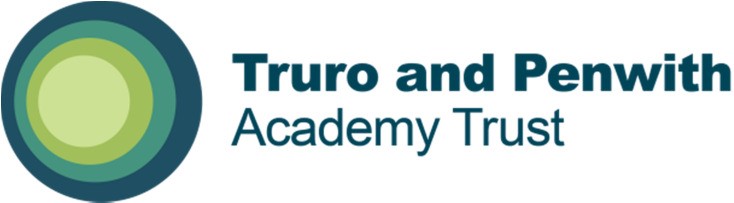 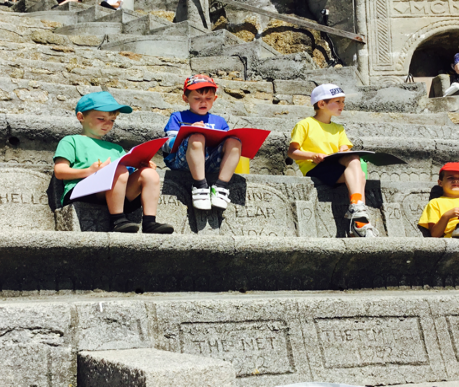 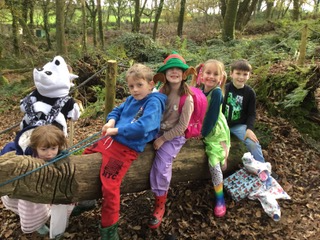 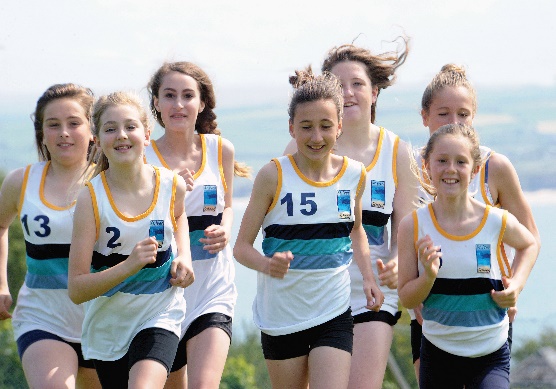 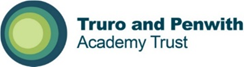 Academy HouseTruro Business ParkTruroCornwall, TR4 9LD01872 613101jblunden@tpacademytrust.orgApril 2021Dear Applicant,Thank you for your interest in Truro and Penwith Academy Trust.  Our ethos of striving to achieve the very best for all our pupils, underlines our commitment to transforming the life chances of young people through education. All of us within the Trust believe passionately that there are no limits to children’s achievement when we work together as a supportive, cohesive community built on aspiration, high expectations, and pride in our own and each other’s achievements.  As a Trust founded from a cross-phase partnership of schools from across Cornwall, we work in collaboration to strive for continuous improvement in all areas of our work, so that our teaching reflects the best practice nationally and internationally.Choosing a school for our children is a life-changing decision. For this reason, we work closely with current and prospective parents to understand their hopes and dreams for their children, so that young people in our schools are happy, safe, excited by their learning and well prepared for the next stage in their life and education.Equally we know that choosing an organisation to work in is also a hugely important step, and that is why, as a multi-academy trust we are able to provide excellent career development opportunities to those who join us wishing to fulfil their ambitions and to make a difference to children’s outcomes.As Chief Executive, I am enormously proud of our schools and of the leaders, governors, teachers and support staff who every day go the extra mile to ensure all children enjoy and make good progress in their learning, and I look forward to hearing from you.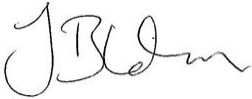 Dr Jenny Blunden OBEChief Executive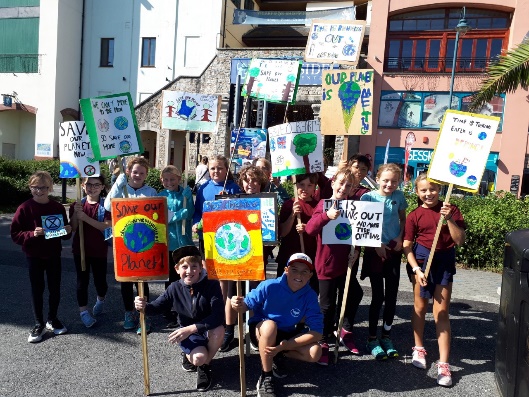 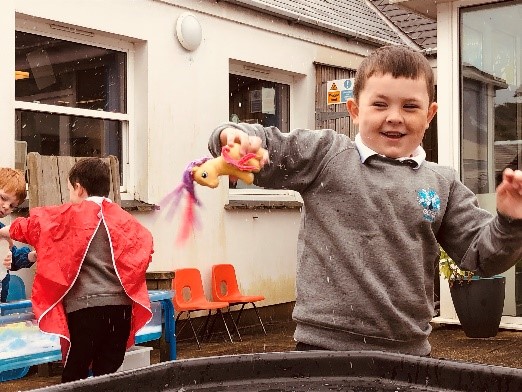 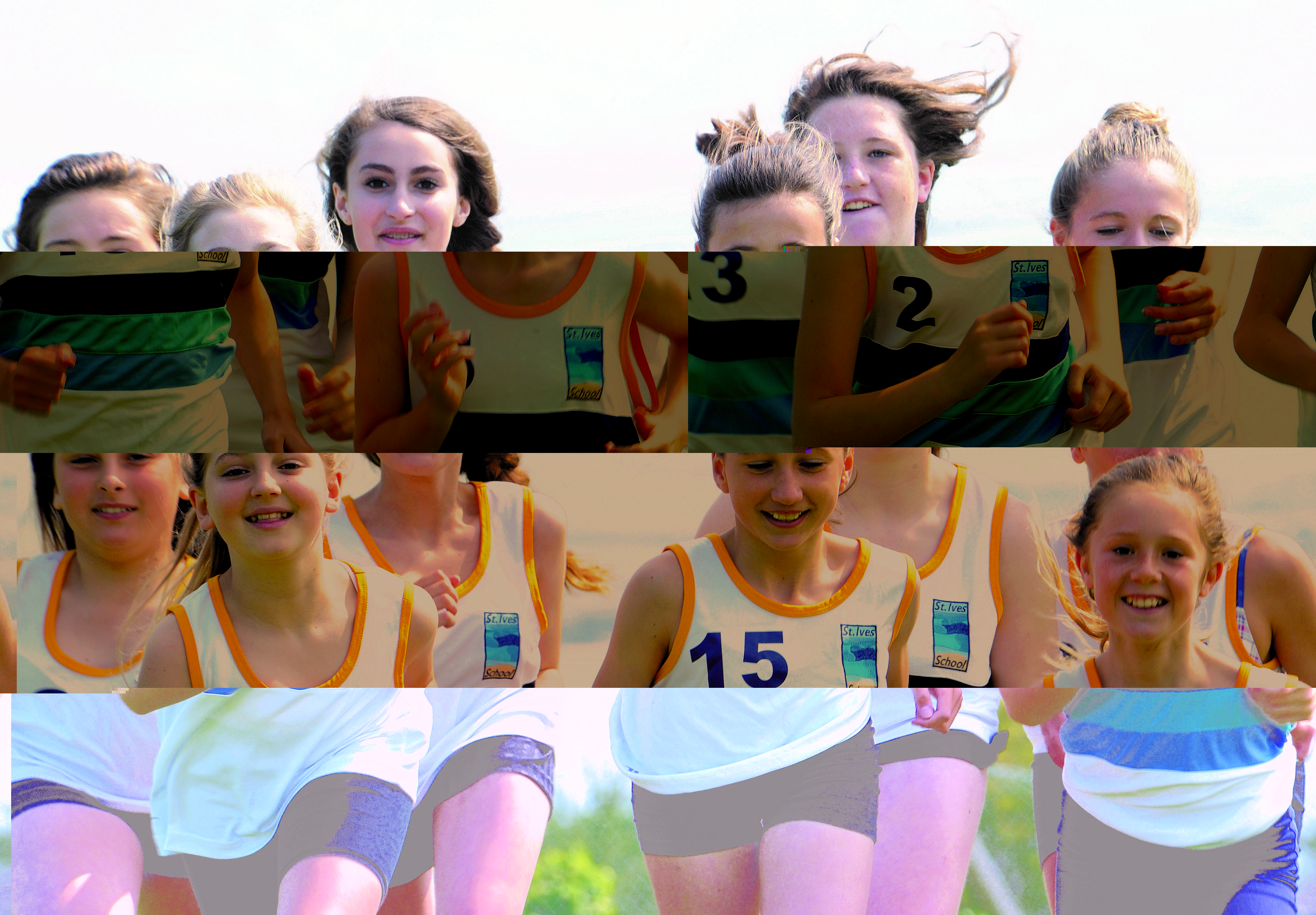 Salary: £75,000  
Hours: Full Time
Responsible to: Chief Executive Officer
Location: Central team based in Truro with schools located across CornwallTruro and Penwith Academy Trust is a highly successful group of 28 schools based in Cornwall.  We are proud of our inclusive ethos, with the vision to improve life chances for all young people in our schools.We are seeking to appoint a highly driven and visionary Director of Education.  You will have overall responsibility for the leadership and management of the schools within the Trust, ensuring that school leaders receive the appropriate balance of challenge, support and professional development in order to ensure the highest quality of education for all of our students.You will have recent headteacher experience and will have a strong track record in school improvement in Primary and Early Years Education. If you have any questions about the role please contact Jenny Blunden CEO on jblunden@tpacademytrust.org.   Further Information and application details are available on our website at www.tpacademytrust.org. Completed Application Forms should be emailed to recruitment@tpacademytrust.org. Please note that cv’s are not accepted and successful candidates will be informed via email.Closing Date: 14th May 2021Interview Dates: 24th and 25th May 2021
Truro and Penwith Academy Trust is committed to safeguarding and promoting the welfare of children and young people and expects all staff and volunteers to share this commitment. If successful in being appointed to a post you will be expected to apply for a disclosure from the Disclosure and Barring Service as well as other employment checks before your appointment is confirmed.Academy HouseTruro Business ParkTruroCornwall, TR4 9LD01872 613101recruitment@tpacademytrust.orgApril 2021Dear Applicant,Vacancies within Truro and Penwith Academy Trust (TPAT)Thank you for your interest in this opportunity to join Truro and Penwith Academy Trust.We are proud of our Academy Trust and what has been achieved since it was established in early 2014.  During a sustained period of growth, the Trust has expanded and now includes 28 schools with 3 having joined us at the beginning of April 2019.  The Trust encompasses provision across the nursery, primary and secondary phases of education with schools grouped into 3 main clusters (hubs).In January 2019, the Trust was highly praised in a summary evaluation visit by Ofsted.  The findings confirmed that the Trust is one that schools want to join.  It was acknowledged that there is high quality support with the Trust for schools and that Headteachers feel supported and empowered.The Trust is innovative and dynamic and works in partnership with Cornwall Teaching School and its associates to provide bespoke school support and effective improvement activities.  Staff receive high quality development opportunities and schools in the Trust benefit from the considerable expertise of the TPAT Central Team which can help to identify cost effective and local solutions as well as supporting excellent leadership and governance.Central to everything that is done in the Trust are the pupils and students.  We firmly believe in equality and the importance of encouraging and helping every one of our children and young people to achieve their full potential.  Our key focus is on improving learning and teaching for all.We recognise and encourage the local distinctiveness and the individuality of schools and hope to inspire them to become beacons of hope and aspiration in the communities they serve.The Trust is looking for an exceptional candidate with vision, energy and determination, who is able to work with committed and supportive colleagues to build on this success and seize opportunities to further develop the Trust and deliver first class education in Cornwall.If you have the ambition and qualities to take on this challenging role we look forward to receiving your application.Ellen Winser MBEChair of the Board of TrusteesTruro and Penwith Academy TrustPERSON SPECIFICATION TPAT Job Vacancy Application Form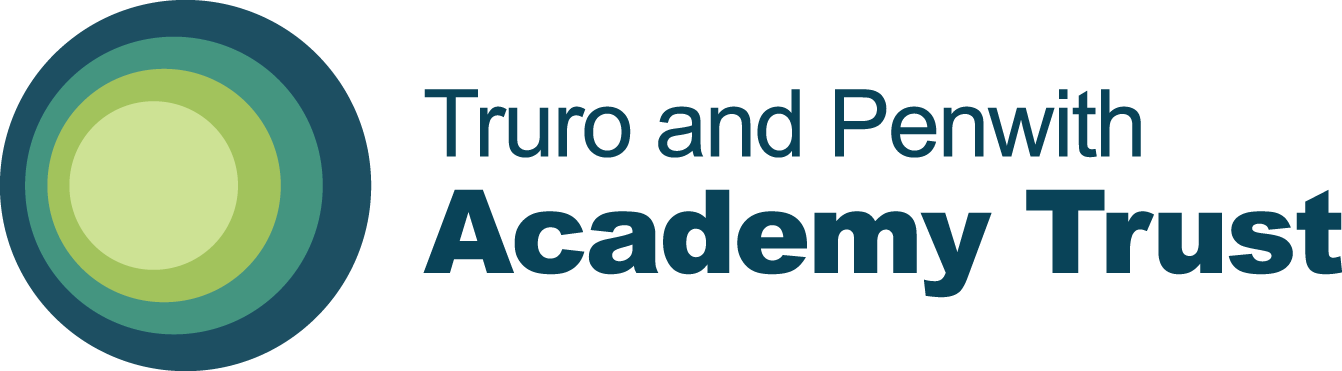 Please fill in all sections of the form using black ink/type.  The information you provide will help us make a fair decision in the selection process.Please call 01872 613283 if you have any questions on how to complete this form or if you require it in a different format or language.Thank you for taking the time and effort to complete this application form.  The role information supplied will say where it should be returned.You will be required to complete a Disclosure and Barring Service (DBS) check and a Self-Declaration Form as part of your application.  The amendments to the Rehabilitation of Offenders Act 1974 (Exceptions) Order 1975 (2013 and 2020) provide that when applying for certain jobs and activities, certain convictions and cautions are considered ‘protected’.  This means that they do not need to be disclosed to employers, and if they are disclosed, employers cannot take them into account.Please make sure you complete our equal opportunities monitoring form and self-declaration form enclosed in your application pack.Equal Opportunities Monitoring FormPlease complete the Equal Opportunities Monitoring Form and return it with your application form.Truro and Penwith Academy Trust (TPAT) is committed to the principle of the development of policies to promote equal opportunities in employment regardless of workers’ gender, marital status, race, colour, nationality (including citizenship), ethnic or national origins, disabilities, age, sexual orientation, responsibility for dependants, religious or political affiliation and trade union activities.  Applicants can obtain a copy of our Equality Policy on request.The following questions are used solely for the purpose of monitoring equal opportunities and are in accordance with the criteria identified in Racial Equality guidelines.  This information will not be used when deciding on a shortlist or making an appointment, but your co-operation in completing the following would be very much appreciated.Thank you for taking the time and effort to complete this form.Please return this form, together with all other related documents including the completed application form and self-declaration form, to the address provided on the advertisement/covering letter.DIRECTOR OF EDUCATION Salary: £75,000 per annumHours: Full Time Responsible to: Chief Executive Officer  Location: Office based at Academy House, Truro Business Park, Truro.  A requirement to travel to Trust Schools throughout Cornwall. Job Purpose  The Director of Education will have responsibility for the leadership and management of the schools within the Trust and ensuring that school leaders receive the appropriate balance of challenge, support and professional development in order to ensure the highest quality of education for all of our students. KEY ACCOUNTABILITIES Shaping the Future – Trust-wide Direction and Development  To ensure the vision for each school is aligned to the Trust vision for improving life chances for all.  To lead the Trust School Improvement Team to provide challenge and support to Headteachers and translate the strategies into agreed objectives and operational plans which will promote and sustain school improvement  Demonstrate the Trust vision and values in everyday work and practice  Motivate, coach and mentor senior and middle leaders to ensure they create a shared culture and positive climate for all  Ensure that Trust-wide planning takes account of the diversity, values and experience of the school and its wider community  Contribute to the development of TPAT policies and procedures  Leadership of Education Responsibility for the ongoing development of our collaborative leadership model; ensuring clear alignment and collaboration across the schools in the Trust whilst rigorously monitoring progress against the actions required to meet them Work in conjunction with the CEO and leaders from across the Trust to maintain our shared culture that enables everyone to work collaboratively, share best practice, celebrate success and accept responsibility for outcomes    To further develop our culture and ethos of challenge and support where all pupils can achieve success and become engaged in their own learning Encourage and promote innovation in educational provision through evidence based practice ensuring that the schools can meet changing needs and demands consistent with government guidelines and requirements.  Provide outstanding and collaborative leadership with the ability to forge positive relationships both internal and external to the Trust in order to promote success and to have high expectations for students of all ages  Lead a sustainable high quality workforce in close liaison with external partners including the teaching school hubs in CornwallA strong commitment to personal and professional development for all staff To continue to promote the reputation of the schools locally, regionally and nationally  Ensure that high quality educational provision is available to all students regardless of race, religion, sexual orientation, gender, disability, economic background or special educational needs. Other duties  The post holder may be required to perform duties other than those given in the job description for the post. The particular duties and responsibilities attached to posts may vary from time to time without changing the general character of the duties or the level of responsibility entailed. Such variations are a common occurrence and would not of themselves justify the re-evaluation of a post. In cases, however, where a permanent and substantial change in the duties and responsibilities of a post occurs, consistent with a higher level of responsibility, then the post would be eligible for re-evaluation.  DIRECTOR OF EDUCATION Method of Assessment The table indicates the method by which the skills/ knowledge / level of competence in each area will be assessed. Qualifications, Education and Training  Honours Degree or Masters and relevant teaching qualification  E X Relevant qualifications or training in educational leadership  E X External accreditation for quality assurance of standards in school D X Experience & Knowledge  Current or returning Head teacher in either a good or an outstanding school  E X X Experience of strong leadership and a track record of providing inspiration to staff in transforming an underperforming school to good/outstanding  E XX Demonstrable strong track record in school improvement and evidence of leading innovation & change management in schools, utilising innovative practice of school improvement that has impacted positively upon pupil outcomes, including for vulnerable pupils  E XX Strong track record of school improvement in primary and early years E X X Thorough understanding of the statutory framework for education and the legal framework that underpins Academy management and the ability to make accurate judgements against agreed criteria. E X Experience of building leadership capacity through coaching, mentoring and training of colleagues.  E X Knowledge of how Digital Technology can be used effectively for school management, curriculum development and pupil progress  E X Experience of working in collaborative partnerships  D XSkills & Abilities Ability to articulate a clear vision and then lead, motivate and train line management to achieve that vision in our schools  E X Ability to think creatively in order to stimulate innovation and to secure the future success of the Academies in the Trust  E X Ability to remain calm under pressure whilst maintaining high levels of organisational skills.  E X Values and Behaviours  Recognises the value of effective professional learning for all E X Values diversity and individual school distinctiveness E X Clear communicator with self-awareness and persuasive abilities  E X Innovative, inspiring and high performing  E X Able to be resilient in the face of challenge  E X Special Requirements  Use of a car and able to travel as needed to all Trust schools  E X About the RoleAbout the RoleAbout the RoleAbout the RoleRole applied for:Ref No:School/Location:About YouAbout YouAbout YouAbout YouTitle:Surname:First Name(s):Home Address:Home Phone:Home Address:Work Phone:Home Address::Postcode:Email:NI Number:(You can get this from the Department of Work & Pensions)(You can get this from the Department of Work & Pensions)Age 11 – 16 Qualifications achieved from Secondary, Higher and Further EducationAge 11 – 16 Qualifications achieved from Secondary, Higher and Further EducationAge 11 – 16 Qualifications achieved from Secondary, Higher and Further EducationAge 11 – 16 Qualifications achieved from Secondary, Higher and Further EducationSchool / College attended (with dates) and locationLevel and number of qualifications (eg 10 O Levels)Grade AwardedYear AchievedPost 16 Education below degree level:Post 16 Education below degree level:Post 16 Education below degree level:Post 16 Education below degree level:School / College attended (with dates) and locationQualifications achieved with subjectsGrade AwardedYear AchievedEducation at degree level and beyondEducation at degree level and beyondEducation at degree level and beyondEducation at degree level and beyondType of Qualification (BA, BSc, BEd, Hons, MA PH.D etc)University / College & subject title of qualificationClass or GradeYear AchievedTeaching Qualification (if not detailed above)Teaching Qualification (if not detailed above)Teaching Qualification (if not detailed above)Teaching Qualification (if not detailed above)Name of Qualification, age range, subjects qualified to teachName of Training ProviderGradeYear AchievedSpecific Qualifications related to Teaching and EducationSpecific Qualifications related to Teaching and EducationSpecific Qualifications related to Teaching and EducationSpecific Qualifications related to Teaching and EducationName of Qualification (NPQH, , PG Dip)ProviderGradeDate Achieved (dd/mm/yy)Teacher Training (for teaching posts only)Teacher Training (for teaching posts only)Teacher Training (for teaching posts only)Do you have Qualified Teacher Status?Do you have Qualified Teacher Status?Yes  /  NoDate Achieved:  Date Achieved:  Date Achieved:  DfE / Teacher Reference Number:  DfE / Teacher Reference Number:  DfE / Teacher Reference Number:  Statutory Induction Period (if qualified after ):-Statutory Induction Period (if qualified after ):-Statutory Induction Period (if qualified after ):-Started:  Completed:  Completed:  Are you subject to any conditions or prohibitions placed on you by the Teaching Regulation Agency (or other) in the UK?Are you subject to any conditions or prohibitions placed on you by the Teaching Regulation Agency (or other) in the UK?Yes  /  NoIf yes, please enclose details with dates in a sealed envelope and attach to this formIf yes, please enclose details with dates in a sealed envelope and attach to this formIf yes, please enclose details with dates in a sealed envelope and attach to this formNon award bearing professional development undertaken in last five yearsNon award bearing professional development undertaken in last five yearsNon award bearing professional development undertaken in last five yearsName of ProviderTitle of course / training (eg first aid at work, child protection, risk assessments, etc)Qualification / Level of TrainingYour current or most recent EmploymentYour current or most recent EmploymentYour current or most recent EmploymentYour current or most recent EmploymentYour current or most recent EmploymentNote:  If you are applying for your first job, please provide any voluntary work / work experience in the “Previous employment or experience” sectionNote:  If you are applying for your first job, please provide any voluntary work / work experience in the “Previous employment or experience” sectionNote:  If you are applying for your first job, please provide any voluntary work / work experience in the “Previous employment or experience” sectionNote:  If you are applying for your first job, please provide any voluntary work / work experience in the “Previous employment or experience” sectionNote:  If you are applying for your first job, please provide any voluntary work / work experience in the “Previous employment or experience” sectionEmployer Name:Job Title:Job Title:Employer Address:Salary:Salary:Employer Address:Start Date:Start Date:Employer Address:Leave Date:  (if applicable)  Leave Date:  (if applicable)  Reason for Leaving:If this is / was a teaching post, please provide:Type of school (delete as appropriate): nursery/infant/junior/primary/middle/special/PRU/secondary/other (please state):  If this is / was a teaching post, please provide:Type of school (delete as appropriate): nursery/infant/junior/primary/middle/special/PRU/secondary/other (please state):  If this is / was a teaching post, please provide:Type of school (delete as appropriate): nursery/infant/junior/primary/middle/special/PRU/secondary/other (please state):  If this is / was a teaching post, please provide:Type of school (delete as appropriate): nursery/infant/junior/primary/middle/special/PRU/secondary/other (please state):  If this is / was a teaching post, please provide:Type of school (delete as appropriate): nursery/infant/junior/primary/middle/special/PRU/secondary/other (please state):  Status of school (delete as appropriate): community/foundation/trust/formal federation/independent/academy/VC/VA/other (please state):  Status of school (delete as appropriate): community/foundation/trust/formal federation/independent/academy/VC/VA/other (please state):  Status of school (delete as appropriate): community/foundation/trust/formal federation/independent/academy/VC/VA/other (please state):  Status of school (delete as appropriate): community/foundation/trust/formal federation/independent/academy/VC/VA/other (please state):  Status of school (delete as appropriate): community/foundation/trust/formal federation/independent/academy/VC/VA/other (please state):  Gender taught (delete as appropriate): boys/girls/mixed  Number on roll:  Gender taught (delete as appropriate): boys/girls/mixed  Number on roll:  Gender taught (delete as appropriate): boys/girls/mixed  Number on roll:  Gender taught (delete as appropriate): boys/girls/mixed  Number on roll:  Gender taught (delete as appropriate): boys/girls/mixed  Number on roll:  Key Stage(s) or Year Group(s) (if primary) taught:  Key Stage(s) or Year Group(s) (if primary) taught:  Key Stage(s) or Year Group(s) (if primary) taught:  Key Stage(s) or Year Group(s) (if primary) taught:  Key Stage(s) or Year Group(s) (if primary) taught:  Salary Point & Salary:  Salary Point & Salary:  Salary Point & Salary:  Additional Allowances (TLR,, R&R):  Additional Allowances (TLR,, R&R):  Main duties and responsibilities (include any additional roles undertaken organising school trips, events, leading activities, etc):  Main duties and responsibilities (include any additional roles undertaken organising school trips, events, leading activities, etc):  Main duties and responsibilities (include any additional roles undertaken organising school trips, events, leading activities, etc):  Main duties and responsibilities (include any additional roles undertaken organising school trips, events, leading activities, etc):  Main duties and responsibilities (include any additional roles undertaken organising school trips, events, leading activities, etc):  Previous Employment or ExperiencePrevious Employment or ExperiencePrevious Employment or ExperiencePrevious Employment or ExperiencePrevious Employment or ExperienceStart with the most recent first and work backwards.  You must explain any gaps in your work history since you left education (eg unemployment; career breaks; voluntary work; travel etc).Start with the most recent first and work backwards.  You must explain any gaps in your work history since you left education (eg unemployment; career breaks; voluntary work; travel etc).Start with the most recent first and work backwards.  You must explain any gaps in your work history since you left education (eg unemployment; career breaks; voluntary work; travel etc).Start with the most recent first and work backwards.  You must explain any gaps in your work history since you left education (eg unemployment; career breaks; voluntary work; travel etc).Start with the most recent first and work backwards.  You must explain any gaps in your work history since you left education (eg unemployment; career breaks; voluntary work; travel etc).Dates(dd/mm/yy)Dates(dd/mm/yy)Name of School / Employer and AddressorReason for gap in employmentJob Title, Duties and ResponsibilitiesPlease include: type/status of school; number on roll; key stage(s) or year group taught; and gender taughtReason for LeavingFromToName of School / Employer and AddressorReason for gap in employmentJob Title, Duties and ResponsibilitiesPlease include: type/status of school; number on roll; key stage(s) or year group taught; and gender taughtReason for LeavingSafeguarding Children, Young People & AdultsYou will be required to complete a Disclosure and Barring Service (DBS) check and a Self-Declaration Form as part of your application.We are all responsible for the safety of children, young people and adults who may be at risk.  We must ensure that we are doing all we can to protect the most vulnerable members in our society.  This responsibility applies to all TPAT employees; it also applies to contractors, partners and volunteers who carry out work with or for children, young people and adults at risk on behalf of TPAT.From your training and/or experience, please give examples which demonstrate your knowledge and commitment to safeguarding and how you would help protect children, young people and adults at risk from harm, abuse or neglect.Your Supporting StatementThis important part of your application will be used to decide if you meet the criteria and should be shortlisted for interview.  Refer to the role information supplied and tell us how your skills and experience match.  Use examples where possible and provide the situation or task, your action(s) and the result.If you are applying for your first job, provide examples of other relevant experience that will help us decide your suitability, eg gained through education, the community etc.Selection RequirementsWe will make reasonable adjustments to help people with disabilities through the application and selection process.  If you have any specific requirements to enable your participation and/or attendance during the selection process, please let us know.ReferencesReferencesReferencesReferencesReferencesReferencesTeachers - please provide three references.Support Staff – please provide two references.Do not use friends or relatives.  We will ask for references before your interview.If any of your previous roles (voluntary or paid) involved working with children, young people and/or vulnerable adults, we will ask for information about past disciplinary issues relating to these vulnerable groups (including any in which the time penalty is ‘time expired’) and whether you have been subject to any child/vulnerable adult protection concerns and the outcome of any enquiry or disciplinary procedure.  If you have any concerns, please contact us or the school you are applying to.Teachers - please provide three references.Support Staff – please provide two references.Do not use friends or relatives.  We will ask for references before your interview.If any of your previous roles (voluntary or paid) involved working with children, young people and/or vulnerable adults, we will ask for information about past disciplinary issues relating to these vulnerable groups (including any in which the time penalty is ‘time expired’) and whether you have been subject to any child/vulnerable adult protection concerns and the outcome of any enquiry or disciplinary procedure.  If you have any concerns, please contact us or the school you are applying to.Teachers - please provide three references.Support Staff – please provide two references.Do not use friends or relatives.  We will ask for references before your interview.If any of your previous roles (voluntary or paid) involved working with children, young people and/or vulnerable adults, we will ask for information about past disciplinary issues relating to these vulnerable groups (including any in which the time penalty is ‘time expired’) and whether you have been subject to any child/vulnerable adult protection concerns and the outcome of any enquiry or disciplinary procedure.  If you have any concerns, please contact us or the school you are applying to.Teachers - please provide three references.Support Staff – please provide two references.Do not use friends or relatives.  We will ask for references before your interview.If any of your previous roles (voluntary or paid) involved working with children, young people and/or vulnerable adults, we will ask for information about past disciplinary issues relating to these vulnerable groups (including any in which the time penalty is ‘time expired’) and whether you have been subject to any child/vulnerable adult protection concerns and the outcome of any enquiry or disciplinary procedure.  If you have any concerns, please contact us or the school you are applying to.Teachers - please provide three references.Support Staff – please provide two references.Do not use friends or relatives.  We will ask for references before your interview.If any of your previous roles (voluntary or paid) involved working with children, young people and/or vulnerable adults, we will ask for information about past disciplinary issues relating to these vulnerable groups (including any in which the time penalty is ‘time expired’) and whether you have been subject to any child/vulnerable adult protection concerns and the outcome of any enquiry or disciplinary procedure.  If you have any concerns, please contact us or the school you are applying to.Teachers - please provide three references.Support Staff – please provide two references.Do not use friends or relatives.  We will ask for references before your interview.If any of your previous roles (voluntary or paid) involved working with children, young people and/or vulnerable adults, we will ask for information about past disciplinary issues relating to these vulnerable groups (including any in which the time penalty is ‘time expired’) and whether you have been subject to any child/vulnerable adult protection concerns and the outcome of any enquiry or disciplinary procedure.  If you have any concerns, please contact us or the school you are applying to.Reference 1:  This must be your current or most recent employer or, if you do not have any previous employment, your most recent tutor (school, college or university).Reference 1:  This must be your current or most recent employer or, if you do not have any previous employment, your most recent tutor (school, college or university).Reference 1:  This must be your current or most recent employer or, if you do not have any previous employment, your most recent tutor (school, college or university).Reference 2:  If you have worked with children, young people or vulnerable adults in the past, but are not currently, this must be the most recent employer by whom you were employed to work with these vulnerable groups.  Otherwise, a reference of your choice.Reference 2:  If you have worked with children, young people or vulnerable adults in the past, but are not currently, this must be the most recent employer by whom you were employed to work with these vulnerable groups.  Otherwise, a reference of your choice.Reference 2:  If you have worked with children, young people or vulnerable adults in the past, but are not currently, this must be the most recent employer by whom you were employed to work with these vulnerable groups.  Otherwise, a reference of your choice.Full Name:Full Name:Job Title:Job Title:Employer:Employer:Address:Address:Postcode:Postcode:Email:Email:Telephone Number:Telephone Number:Relationship to you:Relationship to you:Did this role involve working with children, young people and/or vulnerable adults?Did this role involve working with children, young people and/or vulnerable adults?Yes  /  NoDid this role involve working with children, young people and/or vulnerable adults?Did this role involve working with children, young people and/or vulnerable adults?Yes  /  NoTEACHERS ONLY - Reference 3:  Reference of your choice.TEACHERS ONLY - Reference 3:  Reference of your choice.TEACHERS ONLY - Reference 3:  Reference of your choice.TEACHERS ONLY - Reference 3:  Reference of your choice.TEACHERS ONLY - Reference 3:  Reference of your choice.TEACHERS ONLY - Reference 3:  Reference of your choice.Full Name:Full Name:Full Name:Job Title:Job Title:Job Title:Employer:Employer:Employer:Address:Address:Address:Postcode:Postcode:Postcode:Email:Email:Email:Telephone Number:Telephone Number:Telephone Number:Relationship to you:Relationship to you:Relationship to you:Did this role involve working with children, young people and/or vulnerable adults?Did this role involve working with children, young people and/or vulnerable adults?Did this role involve working with children, young people and/or vulnerable adults?Did this role involve working with children, young people and/or vulnerable adults?Did this role involve working with children, young people and/or vulnerable adults?Yes  /  NoDisclosure of InterestDisclosure of InterestHave you ever received a redundancy payment or pension from a local authority?Yes / NoIf yes, please give details including month and year:  If yes, please give details including month and year:  Are there any restrictions to you living and working in the UK which might affect your right to work for us (eg needing a work permit/visa)?Yes / NoIf yes, please provide details:  If yes, please provide details:  Have you applied for either settled or pre-settled status under the EU Settlement Scheme?Yes / NoIf yes, please provide date you were awarded settled or pre-settled status:  If yes, please provide date you were awarded settled or pre-settled status:  The role information supplied will say if this post requires travel and, if so, if you need access to transport and/or a full current UK driving licence.The role information supplied will say if this post requires travel and, if so, if you need access to transport and/or a full current UK driving licence.If needed, do you have access to transport?Yes / NoIf needed, do you have a full current  driving licence?Yes / NoThe Working Time Regulations (1998) require us to check the hours worked by employees.  Would this role be your only employment?Yes / NoIf no, please provide details of your other role(s) and the days and hours you work:  If no, please provide details of your other role(s) and the days and hours you work:  Canvassing of our employees (asking them to help you get this role), directly or indirectly, for any appointment will disqualify your application.  Also, if you fail to declare any relationship with an employee of TPAT your application may be disqualified and, if appointed, you may be dismissed without notice.Canvassing of our employees (asking them to help you get this role), directly or indirectly, for any appointment will disqualify your application.  Also, if you fail to declare any relationship with an employee of TPAT your application may be disqualified and, if appointed, you may be dismissed without notice.Are you related to, or have you formed any relationship (personal, financial or professional) with any current employee of TPAT, or School Governor?Yes / NoIf yes, please give details:  If yes, please give details:  Do you, your partner or family have any interests (personal, financial or professional) that may conflict with you doing this role?Yes / NoIf yes, please give details:  If yes, please give details:  Have you ever been the subject of a formal disciplinary procedure?  Have you ever been dismissed from any previous employment?Yes / NoIf yes, please give details:  If yes, please give details:  How we protect your Personal InformationWe keep on file information from this application form, equal opportunities form and any documents you attach.  This is required for recruitment and equal opportunities monitoring purposes, the payment of staff and the prevention and detection of fraud.  All information will be dealt with in accordance with data protection legislation and will not be sold to any third party.  Unsuccessful application forms will be destroyed after 12 months; anonymised data will be kept for monitoring purposes.Your DeclarationYour DeclarationYour DeclarationYour DeclarationYour DeclarationYour DeclarationYour DeclarationI understand that any employment, if offered, will be subject to the information on this form being correct and I confirm that no valid information has been wilfully withheld.  I understand that if I am appointed, I am liable to dismissal without notice if the information on this form is later proved to be inaccurate.I understand that any employment, if offered, will be subject to the information on this form being correct and I confirm that no valid information has been wilfully withheld.  I understand that if I am appointed, I am liable to dismissal without notice if the information on this form is later proved to be inaccurate.I understand that any employment, if offered, will be subject to the information on this form being correct and I confirm that no valid information has been wilfully withheld.  I understand that if I am appointed, I am liable to dismissal without notice if the information on this form is later proved to be inaccurate.I understand that any employment, if offered, will be subject to the information on this form being correct and I confirm that no valid information has been wilfully withheld.  I understand that if I am appointed, I am liable to dismissal without notice if the information on this form is later proved to be inaccurate.I understand that any employment, if offered, will be subject to the information on this form being correct and I confirm that no valid information has been wilfully withheld.  I understand that if I am appointed, I am liable to dismissal without notice if the information on this form is later proved to be inaccurate.I understand that any employment, if offered, will be subject to the information on this form being correct and I confirm that no valid information has been wilfully withheld.  I understand that if I am appointed, I am liable to dismissal without notice if the information on this form is later proved to be inaccurate.I understand that any employment, if offered, will be subject to the information on this form being correct and I confirm that no valid information has been wilfully withheld.  I understand that if I am appointed, I am liable to dismissal without notice if the information on this form is later proved to be inaccurate.Signature (applicant):Signature (applicant):Date:Date:Please sign and date if you are returning the form by post.  If returning by email, you will be asked to sign a copy before any offer of employment is made.Please sign and date if you are returning the form by post.  If returning by email, you will be asked to sign a copy before any offer of employment is made.Please sign and date if you are returning the form by post.  If returning by email, you will be asked to sign a copy before any offer of employment is made.Please sign and date if you are returning the form by post.  If returning by email, you will be asked to sign a copy before any offer of employment is made.Please sign and date if you are returning the form by post.  If returning by email, you will be asked to sign a copy before any offer of employment is made.Please sign and date if you are returning the form by post.  If returning by email, you will be asked to sign a copy before any offer of employment is made.Please sign and date if you are returning the form by post.  If returning by email, you will be asked to sign a copy before any offer of employment is made.If you have completed this form on behalf of the applicant, please add your details:If you have completed this form on behalf of the applicant, please add your details:If you have completed this form on behalf of the applicant, please add your details:If you have completed this form on behalf of the applicant, please add your details:If you have completed this form on behalf of the applicant, please add your details:If you have completed this form on behalf of the applicant, please add your details:If you have completed this form on behalf of the applicant, please add your details:Name (printed):Contact Number:Contact Number:Application DetailsApplication DetailsFull Name:Maiden Name:Post Applied For:Closing Date:Vacancy Type:Permanent     Temporary     Fixed Term  Full Time     Part Time  Full Year     Term Time Only  Personal DetailsPersonal DetailsMarital Status:Single     Married     Separated     Divorced     Widowed     Civil Partnership  Gender:Male     Female  Date of Birth:Age Group:16-20     21-30     31-40     41-50     51-60     61-65     65+  Disability StatusDisability StatusDisability StatusDisability StatusThe Disability Discrimination Act (DDA) defines a disabled person as someone who has a physical or mental impairment that has a substantial and long-term adverse effect on his or her ability to carry out normal day-to-day activities.The Disability Discrimination Act (DDA) defines a disabled person as someone who has a physical or mental impairment that has a substantial and long-term adverse effect on his or her ability to carry out normal day-to-day activities.The Disability Discrimination Act (DDA) defines a disabled person as someone who has a physical or mental impairment that has a substantial and long-term adverse effect on his or her ability to carry out normal day-to-day activities.The Disability Discrimination Act (DDA) defines a disabled person as someone who has a physical or mental impairment that has a substantial and long-term adverse effect on his or her ability to carry out normal day-to-day activities.Do you consider yourself under this definition to be disabled:Do you consider yourself under this definition to be disabled:Yes     No  Yes     No  If Yes, please give details:If Yes, please give details:Is there any other information which you would like us to take into account with regard to your disability?:Is there any other information which you would like us to take into account with regard to your disability?:Vacancy AdvertisementVacancy AdvertisementVacancy AdvertisementVacancy AdvertisementWhere I saw the Vacancy advertised:Where I saw the Vacancy advertised:Where I saw the Vacancy advertised:Where I saw the Vacancy advertised:TPAT Website   West Briton   West Briton   Internal Advert   Cornwall Council   Cornishman   Cornishman   Word of Mouth   Indeed Website   TES   TES   Facebook   Other    please provide further information:  Other    please provide further information:  Other    please provide further information:  Other    please provide further information:  Ethnic OriginEthnic OriginEthnic OriginEthnic OriginEthnic OriginEthnic OriginPlease describe your ethnic origin by placing an X in the appropriate box.  The categories have been taken from the School Workforce Census.Please describe your ethnic origin by placing an X in the appropriate box.  The categories have been taken from the School Workforce Census.Please describe your ethnic origin by placing an X in the appropriate box.  The categories have been taken from the School Workforce Census.Please describe your ethnic origin by placing an X in the appropriate box.  The categories have been taken from the School Workforce Census.Please describe your ethnic origin by placing an X in the appropriate box.  The categories have been taken from the School Workforce Census.Please describe your ethnic origin by placing an X in the appropriate box.  The categories have been taken from the School Workforce Census.XNationalityCultureXNationalityCultureCultureBangladeshiAsianWhite BritishWhiteWhiteIndianAsianWhite IrishWhiteWhitePakistaniAsianWhite CornishWhiteWhiteAsian OtherAsianWhite OtherWhiteWhiteBlack AfricanBlackChineseOther inc ChineseOther inc ChineseBlack CarbbeanBlackAny OtherOther inc ChineseOther inc ChineseBlack OtherBlackUnknownOther inc ChineseOther inc ChineseMixed White/AsianMixedMixed White/Black AfricanMixedMixed White/Black CaribbeanMixedMixed OtherMixed